Пресс-релиз о вебинаре«Воспитательный аспект урока»18 ноября 2021 года в режиме видеоконференцсвязи на платформе «https://webinar.ru» состоялся вебинар «Воспитательный аспект урока».Целевая аудитория: руководители, завучи, педагоги, методисты ОО.Цель: Обсуждение воспитательных возможностей современного урока.Перечень вопросов:Воспитание как педагогическое явление.Методы воспитания.Как усваиваются ценности.Взаимосвязь обучения и воспитания.Результат воспитания.Воспитательный потенциал урока.Схема анализа процесса воспитания на уроке.Рабочая программа воспитания.Провел вебинар Клейман Илья Самуилович, к.п.н., заведующий кафедрой профессионального мастерства ЦНППМПР.В образовательном событии приняли участие 224 педагогических работников.В ходе встречи обсудили методы воспитания и воспитательные возможности и потенциал современного урока.Из отзывов участников вебинара:Для меня, информация полученная в вебинаре была полезной и интересной.Материал интересный и полезный, самым интересным была информация о навыках soft skillsДля меня было важным узнать, как Как сделать из обучаемого учащегося.Информация важная и нужная, спасибо.Есть повод задуматься.Приводит к осмыслению своей практики.Доступно, понятно, человечно!Очень согласна, что для учеников создание ситуации успеха на уроке, искренняя заинтересованность педагога в каждом ребенке является важной частью воспитания и мотивации к учебной деятельности.Мне понравился вебинар. Получила ответы на многие вопросы. Интересно и познавательно.После проведенного вебинара мой девиз: «Если будем учить как учили вчера мы украдем у детей завтра».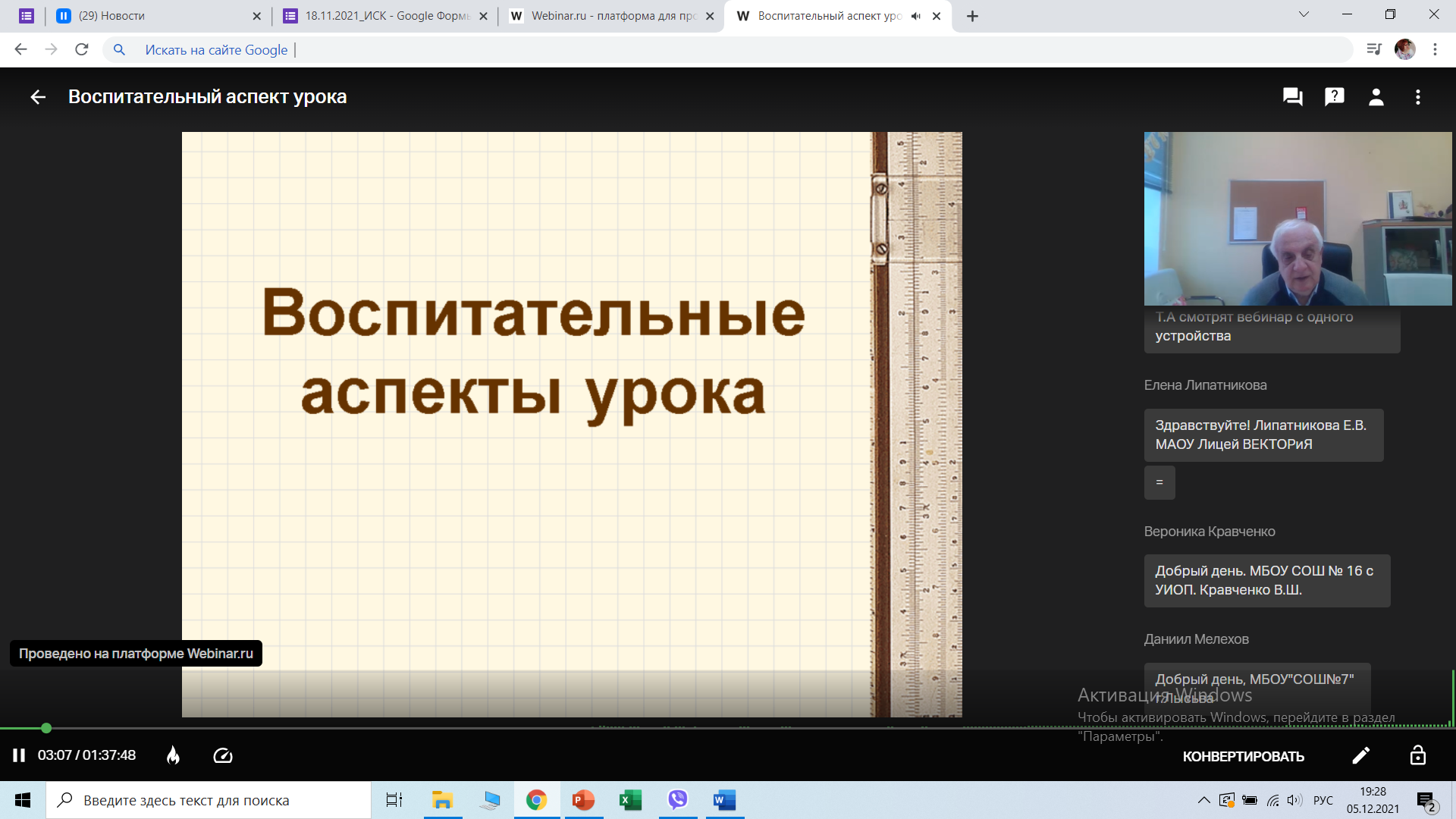 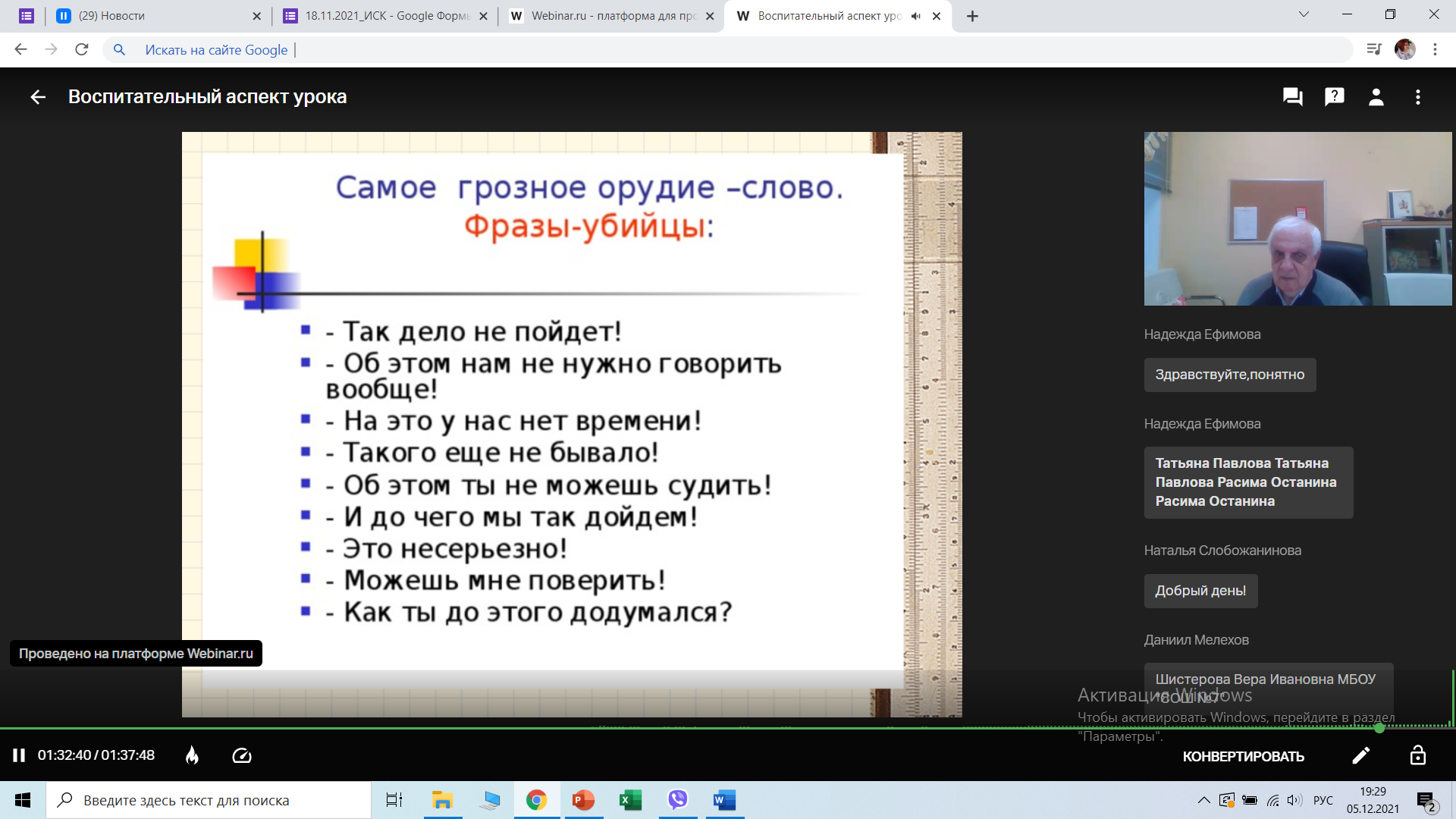 